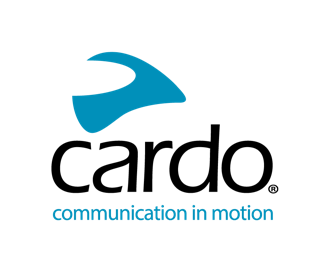 Cardo Systems ทลายข้อจำกัด ด้วยการอัปเดตซอฟต์แวร์ใหม่ ที่ให้อิสระแก่ผู้ใช้ Cardo ในการเชื่อมต่อกับอุปกรณ์สื่อสาร ผ่านบลูทูธแบรนด์หลักๆ ทั้งหมด แบบไม่มีสะดุดCardo Systems ผู้นำด้านระบบสื่อสารแบบไร้สาย ระดับโลก สำหรับผู้ขับขี่แนวพาวเวอร์สปอร์ต                             ได้นำเสนอการอัปเดตซอฟต์แวร์ใหม่ เพื่อเชื่อมต่อบลูทูธข้ามแบรนด์ได้แล้ววันนี้  ด้วยซอฟต์แวร์เวอร์ชันล่าสุดนี้ การเชื่อมต่อกับอุปกรณ์บลูทูธที่ไม่ใช่ของ Cardo จะเป็นไปอย่างราบรื่นและลื่นไหล ไม่ต่างจากการเชื่อมต่อผ่านบลูทูธกับอุปกรณ์สื่อสารของ Cardo เอง ความสามารถในการเชื่อมต่อระหว่างแบรนด์อุปกรณ์สื่อสารอื่นๆ ผ่านการเชื่อมต่อบลูทูธ ถือเป็นอีกหนึ่งนวัตกรรมพลิกโฉมวงการ จาก Cardo โดยที่ยังเป็นไปตามมาตรฐานบลูทูธทั่วทั้งอุตสาหกรรม และเชื่อมต่อผู้ขับขี่เข้าหากันได้มากขึ้นด้วยแรงบันดาลใจจากการเปิดตัวระบบ Open Bluetooth Intercom (OBi) Cardo จึงดำเนินการศึกษาวิจัยในระดับสากล* ซึ่งชี้ให้เห็นว่า ผู้บริโภคต้องการกระบวนการที่เรียบง่าย และไม่ซับซ้อนในการสื่อสารกับเพื่อนผู้ขับขี่ ที่ไม่มีอุปกรณ์สื่อสารแบรนด์เดียวกัน แม้ว่า Cardo Systems จะนำเสนอการเชื่อมต่อข้ามแบรนด์ระดับแนวหน้า ผ่านมาตรฐาน OBi และสนับสนุนเทคโนโลยี Mesh ชั้นนำของตนอยู่แล้ว แต่นักพัฒนาที่ Cardo ก็พบกับความท้าทายในการเพิ่มแบรนด์อื่นๆ เข้ามาให้มากขึ้นด้วย“ในการสำรวจล่าสุด ซึ่งสอบถามผู้ใช้อุปกรณ์สื่อสารสำหรับมอเตอร์ไซค์ทั่วโลก การเชื่อมต่ออินเตอร์คอมกับแบรนด์อื่นๆ เป็นคำแนะนำอันดับต้นๆ จากผู้ตอบแบบสอบถาม เมื่อถามว่าสิ่งใดที่จะสามารถปรับปรุงประสบการณ์การสื่อสารของพวกเขาให้ดีขึ้นได้” Dan Emodi ประธานเจ้าหน้าที่ฝ่ายการตลาดของ Cardo Systems กล่าว “เรามุ่งมั่นมาโดยตลอด เพื่อทำให้ลูกค้าของเราเองได้รับประโยชน์เพิ่มขึ้น และด้วยการอัปเดตนี้ เราสามารถมอบอิสระมากขึ้น ให้กับผู้ใช้ของเรา และเพื่อนที่ใช้อุปกรณ์จากแบรนด์หลักอื่นๆ ทำให้มีตัวเลือก มีอิสระ และความยืดหยุ่นมากขึ้น”ด้วยการอัปเดตซอฟต์แวร์แบบ Over-The-Air ที่ง่ายดายสำหรับอุปกรณ์ Cardo ปี 2023 ทั้งหมด (ไม่รวม PACKTALK SLIM) ตั้งแต่ PACKTALK EDGE ในระดับบนไปจนถึงรุ่น Spirit การอัปเดตใหม่นี้ ทำให้การเชื่อมต่อผ่านบลูทูธกับอุปกรณ์รุ่นปัจจุบันกับ Sena, Midland และ Uclear เป็นไปอย่างง่ายดาย ผู้ใช้ทุกคนจะได้รับประสบการณ์ไม่ต่างจากการใช้อินเตอร์คอมแบรนด์เดียวกัน โดยไม่ต้องยุ่งยากกับการจับคู่ที่ซับซ้อนเหมือนเคย และไม่มีปัญหากวนใจ เช่น การเชื่อมต่อโทรศัพท์ขาดหายไป หรือการตัดความสามารถในการรับสาย และคำแนะนำในการนำทางออกไป คุณสมบัติเดียวที่ไม่รองรับในการเชื่อมต่อข้ามแบรนด์นี้คือ การแชร์เพลง เช่นเดียวกับที่ไม่รองรับระหว่างผลิตภัณฑ์ Cardo สองเจเนอเรชันที่ต่างกันในการเปิดใช้งานฟังก์ชันนี้ ผู้ใช้ Cardo สามารถดาวน์โหลดซอฟต์แวร์เวอร์ชันล่าสุดแบบ Over-The-Air ได้อย่างง่ายดายจากแอป Cardo Connect โดยไม่ต้องใช้สายเคเบิล ไม่จำเป็นต้องกดปุ่มใดๆ เพื่อจับคู่หรือเชื่อมต่อ  เมื่อเวอร์ชันใหม่พร้อมสำหรับการอัปเกรด ป๊อปอัปในแอป Cardo Connect จะปรากฏขึ้นมาอัตโนมัติหากต้องการดูกลุ่มผลิตภัณฑ์ Cardo Systems ทั้งหมด โปรดเข้าไปที่ www.cardosystems.comเกี่ยวกับ CardoCardo Systems นำเสนออุปกรณ์สื่อสารที่ทันสมัยสำหรับผู้ที่ชอบการเดินทาง เชื่อมต่อ ผู้ขับขี่รถมอเตอร์ไซค์ ผู้ชื่นชอบกิจกรรมกลางแจ้ง และผู้รักการผจญภัย เข้ากับโทรศัพท์มือถือ การฟังเพลง และการพูดคุยระหว่างกัน Cardo เปิดตัวชุดหูฟังอินเตอร์คอมไร้สายที่ใช้ Bluetooth สำหรับรถมอเตอร์ไซค์เครื่องแรกของโลกในปี 2004 และนับตั้งแต่นั้นมาก็เป็นผู้นำในอุตสาหกรรมนี้มาโดยตลอด ซึ่งรวมถึง ระบบ Mesh intercom เป็นเจ้าแรก ระบบเสียงระดับพรีเมียมจาก JBL เครื่องแรก และระบบสั่งงานด้วยเสียงเป็นเจ้าแรกอีกด้วย และอื่นๆ อีกมากมาย ผลิตภัณฑ์ของ Cardo จำหน่ายในกว่า 100 ประเทศ และเป็นอุปกรณ์สื่อสารชั้นนำของโลกสำหรับวงการมอเตอร์ไซค์และผู้คนที่ชอบการเดินทาง*แบบสำรวจเกี่ยวกับอุปกรณ์สื่อสารเผยแพร่ในเดือนเมษายน 2023 โดยมีผู้ตอบแบบสอบถาม 2400 คน 